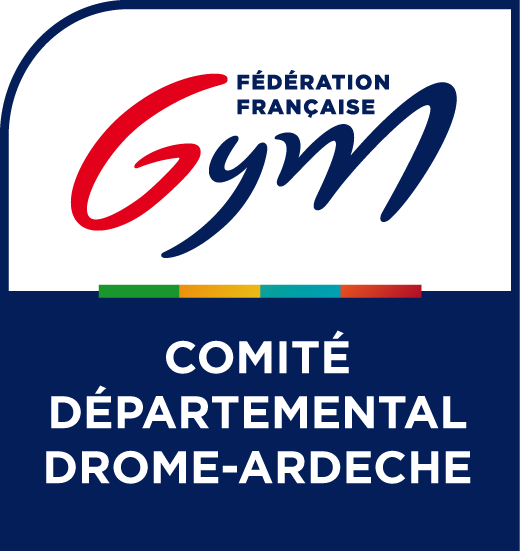 CHAMPIONNAT DROME-ARDECHE GAFDOSSIER CLUB 	Sommaire	Accueil des clubs	Page 3Plan d’accès	Page 4La salle de compétition	Page 5La restauration	Page 6Fiche SACEM	Page 7Droit à l’image	Page 8Numéros utiles	Page 9Accréditations	Page 10Pour tout renseignement, s'adresser au Comité Drôme-Ardèche de Gymnastique  04-75-75-47-70e-mail : gymnastique2607@mbsport.fr 	Accueil des clubs	Lors de leur arrivée, les gymnastes, juges et entraineurs devront se présenterà l’accueil des clubs. Le contrôle des licences sera effectué.Pour le bon déroulement de la compétition, merci de retourner la fiche accréditation page 12 par mail avant le 25 janvier 2023.INFORMATIONS DIVERSES :La fiche SACEM est à remettre à l'accueil.Echauffement articulaire : 45 minutes.Les gymnastes peuvent entrer 15 minutes avant le début  de leur passage.Les ordres de passage seront affichés dans la salle d’échauffement.Stationnement :-	Parking de la salle intercommunale de gymnastique.ATTENTION : Ne pas laisser d'objets de valeur dans les véhicules en stationnement. Le comité décline toute responsabilité en cas de volPlan d’accèsSalle intercommunale de Gymnastique à côté du Gymnase Jean ClémentPlace du 19 Mars 1962 – 26270 Loriol sur Drôme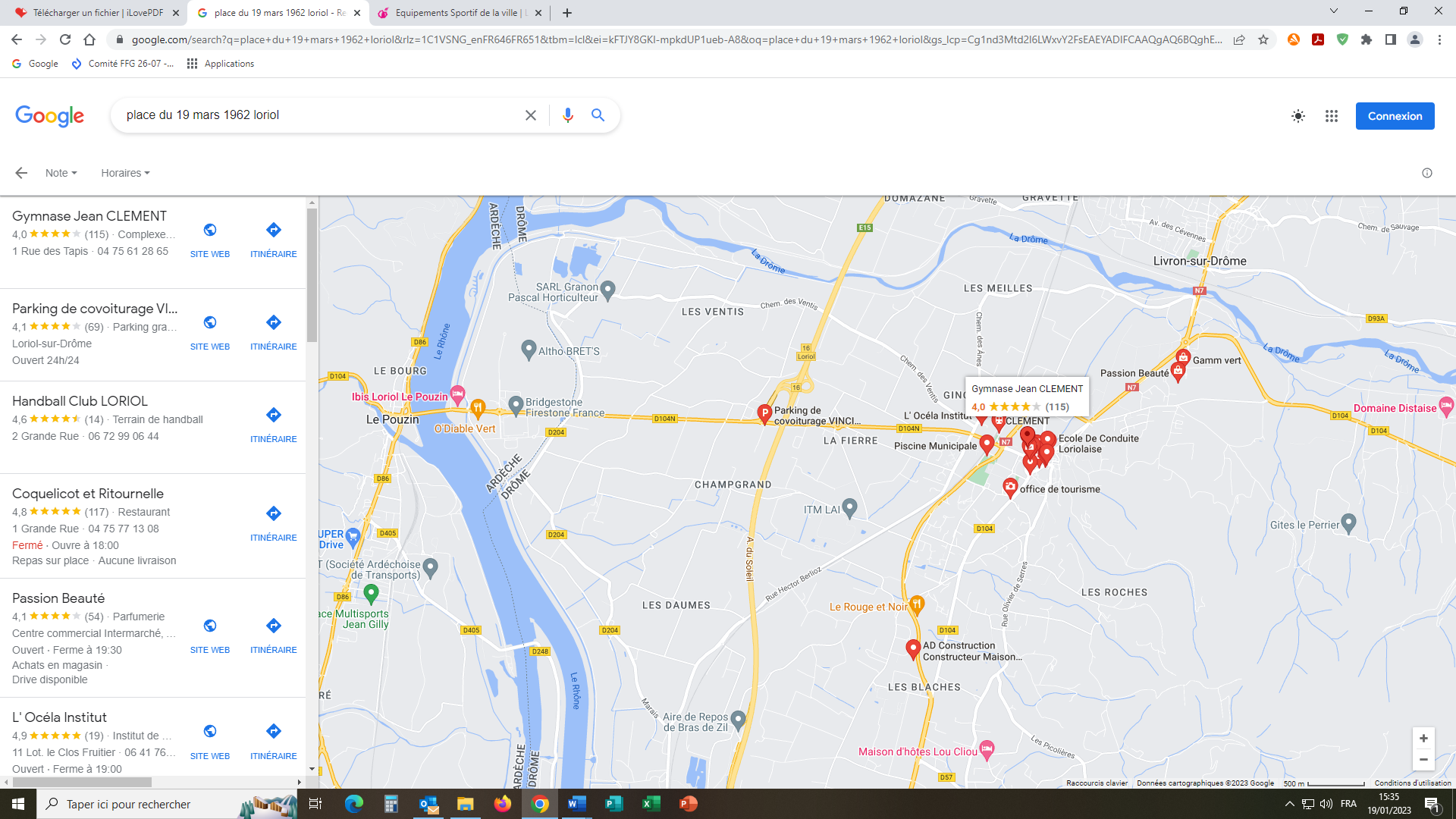  	La salle de compétition	Salle intercommunale de gymnastiquePlateaux de compétitionGymnastique Artistique Féminine Hall d'entréeAccueil des clubsAccès aux vestiairesAccès salle d’échauffementLa billetterieBuvetteEtageAccès aux tribunesLe publicIl disposera de 200 places assises en tribunes.Un tampon sera fait au public après le règlement du titre d’entrée. Sans cela, aucune personne ne sera autorisée  à entrer.L’entrée de la salle de compétition est payante :3 euros2 euros (sur présentation de la licence FFGYM)Gratuité pour les enfants de moins de 12 ans.Les gymnastesIls disposeront de vestiaires avec toilettes. Les entrées se feront par le hall del’entrée principale.ATTENTION : Ne rien laisser dans les vestiaires, le C.O.L. déclinetoute responsabilité en cas de vol.Le contrôle des licencesLe contrôle des licences s'effectuera dans le hall d’accueil par le responsable           désigné. 	La restauration	Une buvette sera à votre disposition pendant toute la durée de la compétition.Vous y trouverez :Thé, caféBoissons fraichesCrêpesHot dogPaninisBonbons 	SACEM	Nom   du   club   :   ………………………………………………………………………………Ville   :   …………………………………………………………………………………………Vous devez inscrire pour chaque gymnaste le titre de l’œuvre ainsi quele nom des auteurs ou compositeurs.Cette fiche sera à rendre à l’accueil 	Droit à l’image	Nom  de  l’association  (en  toutes  lettres)  :  ………………………………………………………………Ville     :     ……………………………………………………………………………………………………………Chef   de   délégation   :   …………………………………………………………………………………………Le responsable du club certifie que les responsables légaux (père, mère ou tuteur) des gymnastes participant à la compétition	,le  ………………………..…..……………..  à	sont informés qu'unphotographe pourra couvrir l’événement et qu’ils l’autorisent à prendre des photos de leurs enfants dans le cadre de la compétition, et dans le respect du principe du droit à l’image.Nous vous demandons d’inscrire ci-dessous les références des gymnastes qui ne veulent pas être photographiés :Le non-retour de cette fiche implique l’acceptation du droit à l’image.Fait  à  ……………………………………………..Le   ………………………………………………….Signature du Chef de délégation et cachet du club :A retourner avant le 25 janvier 2023Par email :	gymnastique2607gymnastique2607@mbsport.frNuméros utilesPour toute question avant la compétition :gymnastique2607@mbsport.fr04-75-75-47-70 (comité)ou 06-12-19-48-29 (Responsable technique) ou  06-65-22-84-11(Responsable des juges). 	Accréditations	CLUBNom  de  l’association  :  ................................................................................Ville      :      .........................................................................................................CHEF DE DÉLÉGATIONNom     :     ........................................................................................................N° Licence : ..................................Portable : .....................................Email    :    ......................................................................................................ENTRAÎNEURSNom  :  ....................................................  N°  Licence:  .................................Nom  :  ....................................................  N°  Licence:  .................................Nom  :  ....................................................  N°  Licence:  .................................JUGE CLUBNom  :  ....................................................  N°  Licence:  .................................Nom  :  ....................................................  N°  Licence:  .................................NOMBRE D’ACCREDITATIONS PAR CLUB :1 chef de délégation1 ou 2 juges1 entraîneur par gymnaste mais 2 maximum par agrésA retourner avant le 25 janvier 2023Par email :gymnastique2607@mbsport.frNoms des gymnastesTitres des œuvresNoms des auteurs/compositeursDuréeNOM PRENOMCATEGORIE